ALABAMA FBLA INTERACTIVE MAP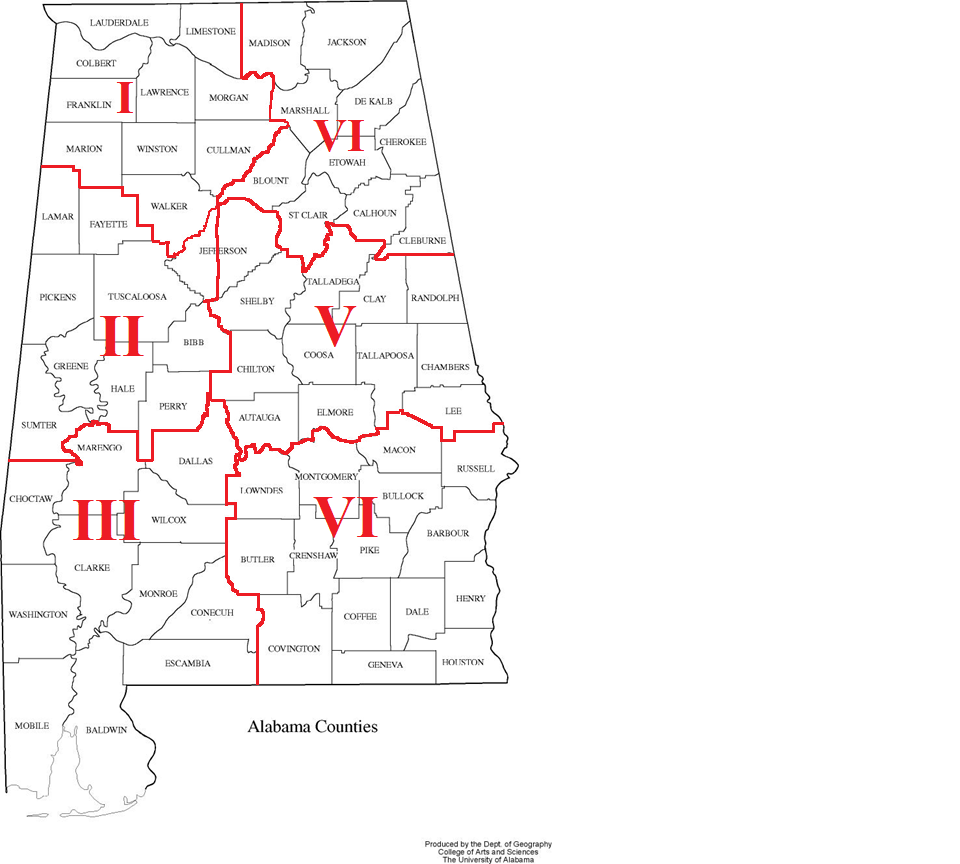 